Об утверждении Положения о подготовке и содержании в готовности сил и средств городского звена Ленинградской областной подсистемы РСЧС МО Город ШлиссельбургВ соответствии с Федеральным  законом от 21 декабря 1994 года  №  68-ФЗ «О защите населения и территорий от чрезвычайных ситуаций природного и техногенного характера», областным законом от 13 ноября 2003 года № 93-оз «О защите населения и территорий Ленинградской области от чрезвычайных ситуаций природного и техногенного характера», постановлением Правительства Ленинградской области от 9 июня 2014 года № 225 «Об утверждении Положения о подготовке и содержании в готовности сил и средств Ленинградской областной подсистемы РСЧС» и ст. 3 Устава муниципального образования Шлиссельбургское городское поселение Кировского муниципального район Ленинградской области, в целях  определения порядка подготовки и содержания в готовности необходимых сил и средств для защиты населения и территорий МО Город Шлиссельбург от  чрезвычайных ситуаций природного и техногенного характера:1. Утвердить Положение о подготовке и содержании в готовности сил и средств городского звена Ленинградской областной подсистемы РСЧС МО Город Шлиссельбург согласно приложению.2. Контроль за выполнением настоящего постановления возложить на заместителя главы администрации по жилищно-коммунальному хозяйству и транспорту Р.А. Пятых.Глава администрации                                                                                                        А.А. РогозинРазослано: в дело, заместителю главы по ЖКХ и транспорту, МКУ «УГХ и О», ООО «Управляющая компания», ООО «ЖУК», ТСЖ, ЖСК, ООО «НССЗ», НЛРВПиС, ГУП «Леноблводоканал», ООО «Благоустройство», филиал ОАО ЛОЭСК «Центральные электрические сети», АО «ЛОТЭК», МКУ «КСК «Невский», МКУ «Шлиссельбургская городская библиотека им. М.Дудина», МБОУДОД «Шлиссельбургская детская художественная школа», МБОУДОД «Шлиссельбургская детская музыкальная школа», МУП «ИД «Крепкий орешек», ВУС.Утвержденопостановлением администрацииМО Город Шлиссельбург от 04.02.2019   №  39(приложение)Положение  о подготовке и содержании в готовности сил и средствгородского звена Ленинградской областной подсистемы РСЧС МО Город Шлиссельбург1.  Положение о подготовке и содержании в готовности сил и средств городского звена Ленинградской областной подсистемы  РСЧС МО Город Шлиссельбург разработано в соответствии с Федеральным  законом от 21 декабря 1994 года  №  68-ФЗ «О защите населения и территорий от чрезвычайных ситуаций природного и техногенного характера», областным законом от 13 ноября 2003 года № 93-оз «О защите населения и территорий Ленинградской области от чрезвычайных ситуаций природного и техногенного характера», постановлением Правительства Ленинградской области от 9 июня 2014 года № 225 «Об утверждении Положения о подготовке и содержании в готовности сил и средств Ленинградской областной подсистемы РСЧС».2. Настоящее Положение определяет порядок подготовки и содержания в готовности необходимых сил и средств для защиты населения и территорий МО Город Шлиссельбург от чрезвычайных ситуаций природного и техногенного характера.3. К силам и средствам городского звена Ленинградской областной подсистемы РСЧС МО Город Шлиссельбург относятся силы и средства предприятий, организаций и учреждений, отвечающих за обеспечение жизнедеятельности населения МО Город Шлиссельбург, предназначенные и выделяемые для предупреждения и ликвидации чрезвычайных ситуаций.4. Руководители предприятий, организаций и учреждений, в которых созданы формирования, входящие в состав сил и средств городского звена Ленинградской областной подсистемы РСЧС МО Город Шлиссельбург, в установленном действующим законодательством порядке организуют их подготовку и поддержание в готовности к действиям по предназначению.5. Подготовка формирований организуется в рамках единой системы подготовки должностных лиц и работников гражданской обороны, работающего населения, личного состава спасательных служб и нештатных аварийно-спасательных формирований в соответствии с программами обучения, разработанными МЧС России.6. Мероприятия по подготовке и содержанию в готовности сил и средств городского звена Ленинградской областной подсистемы РСЧС МО Город Шлиссельбург осуществляются в соответствии с планами основных мероприятий по вопросам гражданской обороны, предупреждения и ликвидации чрезвычайных ситуаций, обеспечения пожарной безопасности и безопасности людей на водных объектах.7. В целях отработки вопросов взаимодействия и оценки готовности формирований к действиям по предупреждению и ликвидации чрезвычайных ситуаций природного и техногенного характера администрацией МО Город Шлиссельбург и предприятиями, организациями и учреждениями в установленном действующим законодательством порядке проводятся командно-штабные, тактико-специальные и комплексные учения и тренировки.8. При планировании учений и тренировок предусматривается выполнение мероприятий по приведению органов управления сил РСЧС в различные степени готовности, защите населения и территорий от чрезвычайных ситуаций.Темы учений и тренировок определяются исходя из задач, выполняемых формированиями в условиях мирного времени и чрезвычайных ситуаций природного и техногенного характера.9. Техника, оборудование, снаряжение имущество формирований привлекаются в установленном действующим законодательством порядке по решению руководителя организации, предприятия, учреждения, в котором создано формирование, для проведения учений и тренировок в целях подготовки формирований к действиям по предназначению.10. Финансовое и материально-техническое обеспечение содержания сил и средств для защиты населения и территорий от чрезвычайных ситуаций природного и техногенного характера и обеспечение жизнедеятельности населения МО Город Шлиссельбург осуществляется в соответствии с законодательством Российской Федерации и законодательством Ленинградской области.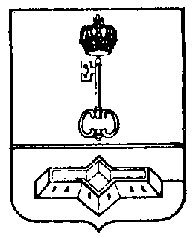 АДМИНИСТРАЦИЯ МУНИЦИПАЛЬНОГО ОБРАЗОВАНИЯШЛИССЕЛЬБУРГСКОЕ ГОРОДСКОЕ ПОСЕЛЕНИЕКИРОВСКОГО МУНИЦИПАЛЬНОГО РАЙОНАЛЕНИНГРАДСКОЙ ОБЛАСТИПОСТАНОВЛЕНИЕот  04.02.2019  № 39  